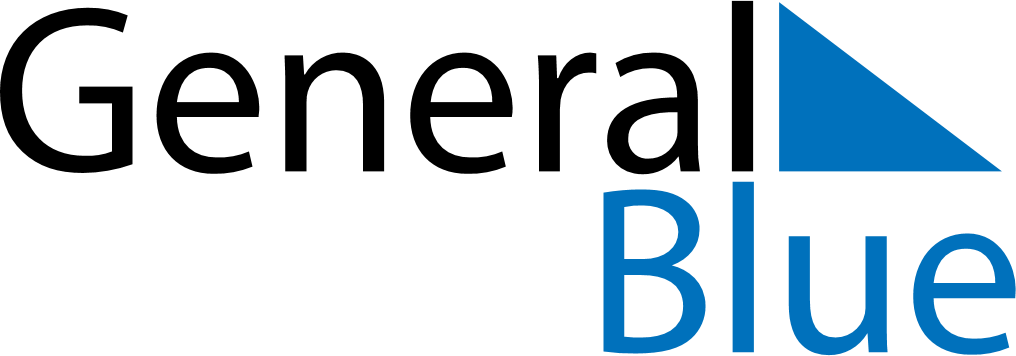 August 2024August 2024August 2024August 2024August 2024August 2024Neebing, Ontario, CanadaNeebing, Ontario, CanadaNeebing, Ontario, CanadaNeebing, Ontario, CanadaNeebing, Ontario, CanadaNeebing, Ontario, CanadaSunday Monday Tuesday Wednesday Thursday Friday Saturday 1 2 3 Sunrise: 6:33 AM Sunset: 9:34 PM Daylight: 15 hours and 0 minutes. Sunrise: 6:34 AM Sunset: 9:33 PM Daylight: 14 hours and 58 minutes. Sunrise: 6:36 AM Sunset: 9:31 PM Daylight: 14 hours and 55 minutes. 4 5 6 7 8 9 10 Sunrise: 6:37 AM Sunset: 9:30 PM Daylight: 14 hours and 52 minutes. Sunrise: 6:38 AM Sunset: 9:28 PM Daylight: 14 hours and 49 minutes. Sunrise: 6:40 AM Sunset: 9:27 PM Daylight: 14 hours and 46 minutes. Sunrise: 6:41 AM Sunset: 9:25 PM Daylight: 14 hours and 43 minutes. Sunrise: 6:42 AM Sunset: 9:23 PM Daylight: 14 hours and 41 minutes. Sunrise: 6:44 AM Sunset: 9:22 PM Daylight: 14 hours and 38 minutes. Sunrise: 6:45 AM Sunset: 9:20 PM Daylight: 14 hours and 35 minutes. 11 12 13 14 15 16 17 Sunrise: 6:46 AM Sunset: 9:18 PM Daylight: 14 hours and 32 minutes. Sunrise: 6:48 AM Sunset: 9:17 PM Daylight: 14 hours and 29 minutes. Sunrise: 6:49 AM Sunset: 9:15 PM Daylight: 14 hours and 25 minutes. Sunrise: 6:50 AM Sunset: 9:13 PM Daylight: 14 hours and 22 minutes. Sunrise: 6:52 AM Sunset: 9:12 PM Daylight: 14 hours and 19 minutes. Sunrise: 6:53 AM Sunset: 9:10 PM Daylight: 14 hours and 16 minutes. Sunrise: 6:55 AM Sunset: 9:08 PM Daylight: 14 hours and 13 minutes. 18 19 20 21 22 23 24 Sunrise: 6:56 AM Sunset: 9:06 PM Daylight: 14 hours and 10 minutes. Sunrise: 6:57 AM Sunset: 9:04 PM Daylight: 14 hours and 7 minutes. Sunrise: 6:59 AM Sunset: 9:02 PM Daylight: 14 hours and 3 minutes. Sunrise: 7:00 AM Sunset: 9:01 PM Daylight: 14 hours and 0 minutes. Sunrise: 7:01 AM Sunset: 8:59 PM Daylight: 13 hours and 57 minutes. Sunrise: 7:03 AM Sunset: 8:57 PM Daylight: 13 hours and 54 minutes. Sunrise: 7:04 AM Sunset: 8:55 PM Daylight: 13 hours and 50 minutes. 25 26 27 28 29 30 31 Sunrise: 7:06 AM Sunset: 8:53 PM Daylight: 13 hours and 47 minutes. Sunrise: 7:07 AM Sunset: 8:51 PM Daylight: 13 hours and 44 minutes. Sunrise: 7:08 AM Sunset: 8:49 PM Daylight: 13 hours and 40 minutes. Sunrise: 7:10 AM Sunset: 8:47 PM Daylight: 13 hours and 37 minutes. Sunrise: 7:11 AM Sunset: 8:45 PM Daylight: 13 hours and 34 minutes. Sunrise: 7:12 AM Sunset: 8:43 PM Daylight: 13 hours and 30 minutes. Sunrise: 7:14 AM Sunset: 8:41 PM Daylight: 13 hours and 27 minutes. 